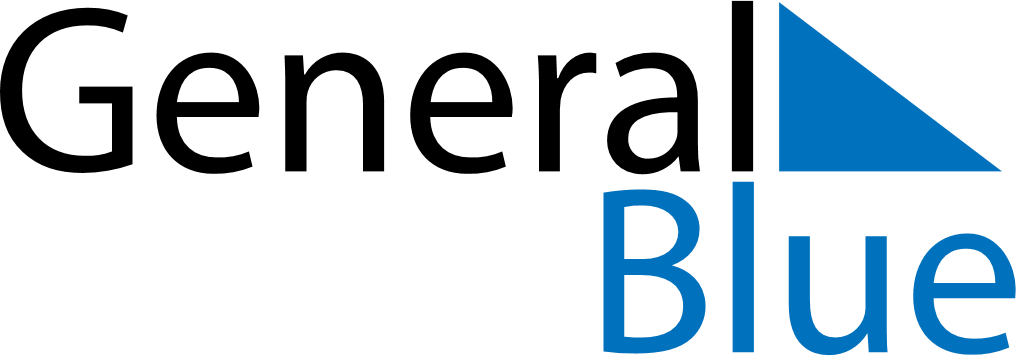 Weekly CalendarMarch 23, 2026 - March 29, 2026Weekly CalendarMarch 23, 2026 - March 29, 2026Weekly CalendarMarch 23, 2026 - March 29, 2026Weekly CalendarMarch 23, 2026 - March 29, 2026Weekly CalendarMarch 23, 2026 - March 29, 2026Weekly CalendarMarch 23, 2026 - March 29, 2026Weekly CalendarMarch 23, 2026 - March 29, 2026MondayMar 23MondayMar 23TuesdayMar 24WednesdayMar 25ThursdayMar 26FridayMar 27SaturdayMar 28SundayMar 295 AM6 AM7 AM8 AM9 AM10 AM11 AM12 PM1 PM2 PM3 PM4 PM5 PM6 PM7 PM8 PM9 PM10 PM